2022届经济学双学位（校内）毕业生去向统计结果一、校内情况2022年国家发展研究院双学位项目有268名校内毕业生。截止2022年10月17日，所有校内毕业生均已填写毕业去向。校内毕业去向情况如下图1所示。其中，继续升学共247人，工作共12人，待定共9人。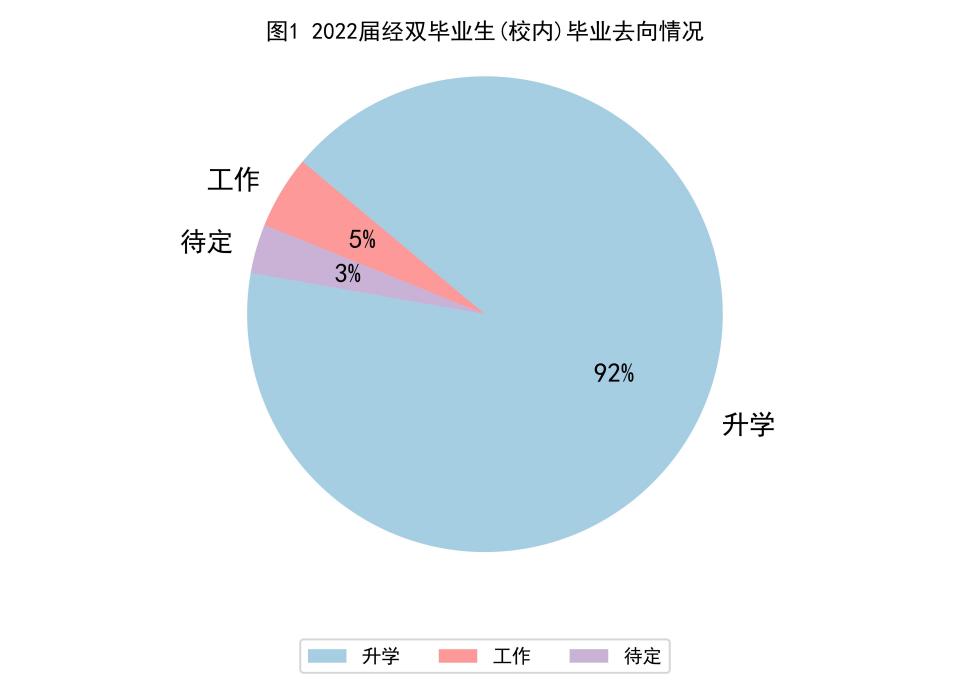 二、升学情况2.1 继续学习专业统计 在继续学习的247名学生中，有102人升学至经管类专业，145人升学至非经管类专业。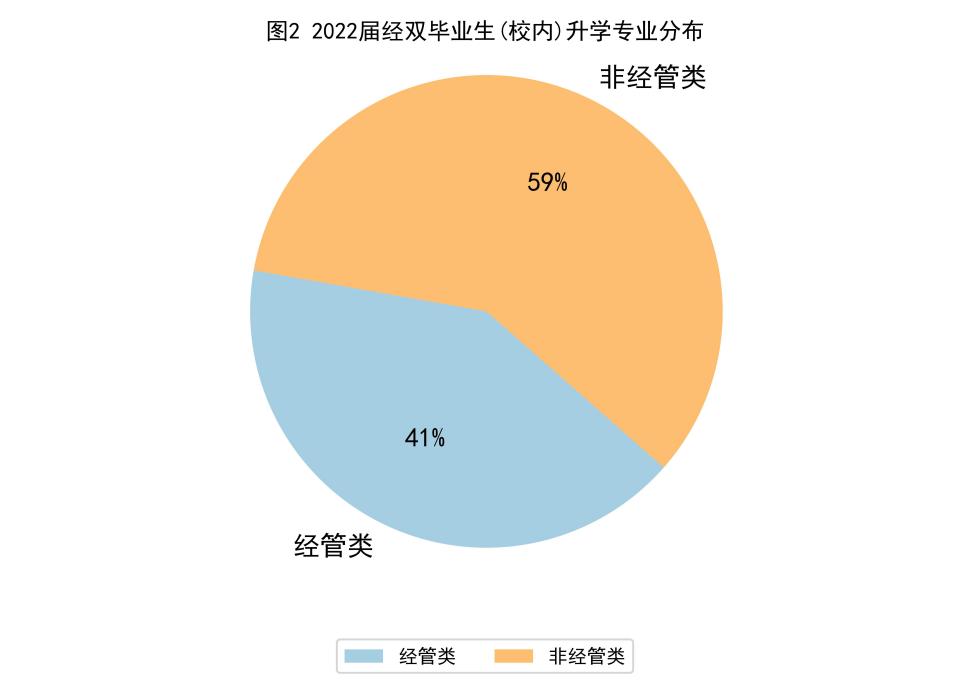 在102名升学至经管类专业的同学中，原专业为经管类专业有16人，由非经管专业转入经管类专业的有86人。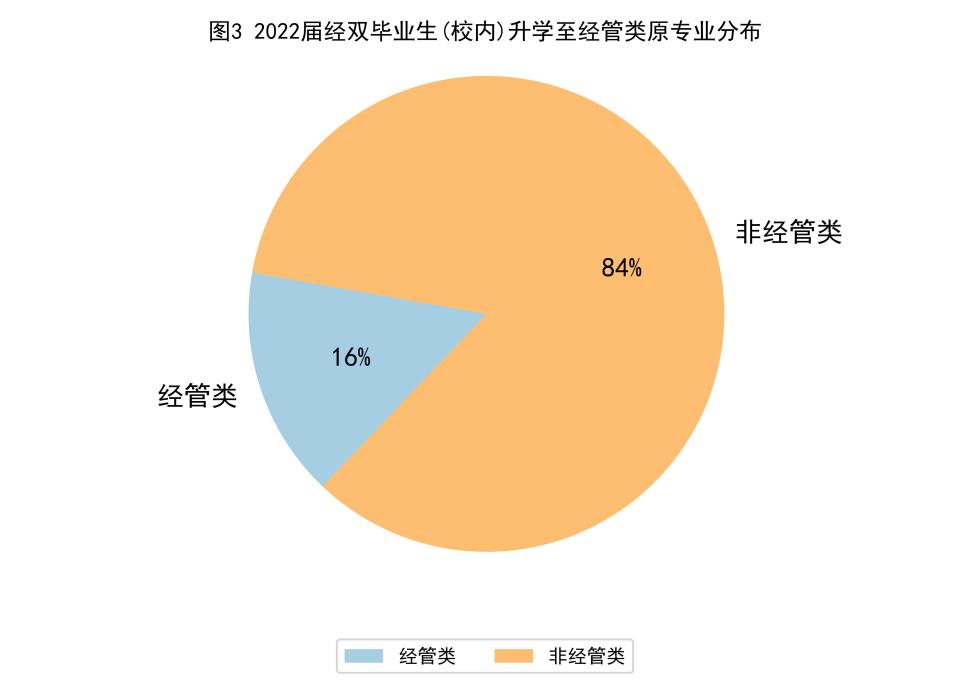 2.2.1国内升学情况统计 在继续学习的247名学生中，有206人升入国内大学，其中有84人升学至经管类专业，122人升学至非经管类专业。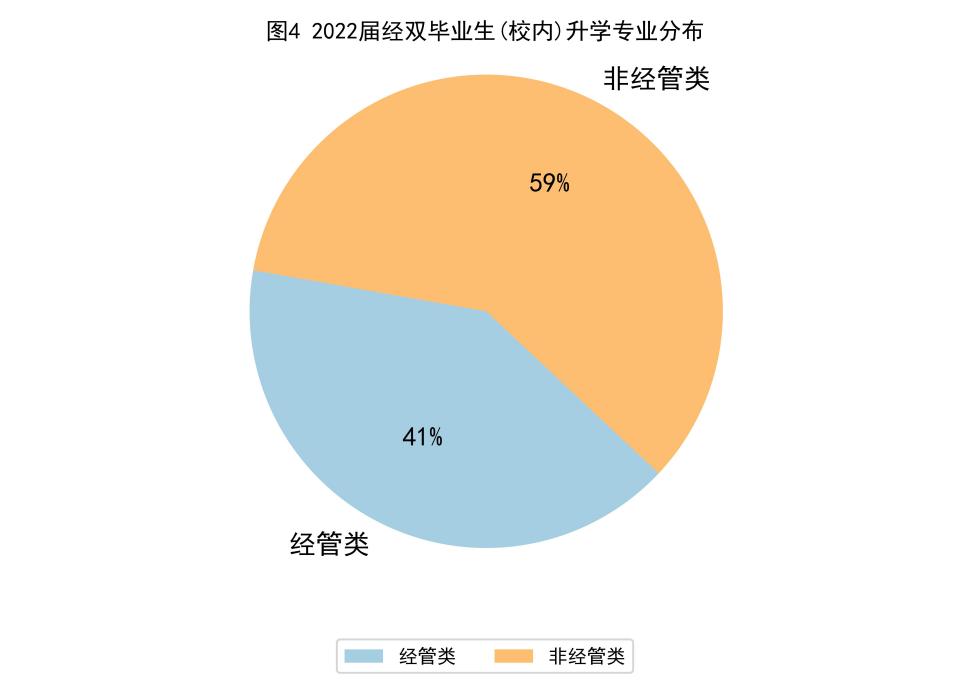 在84名就读经管类专业的同学中，原专业为管理类专业有14人，由非经管专业转入经管类专业的有70人。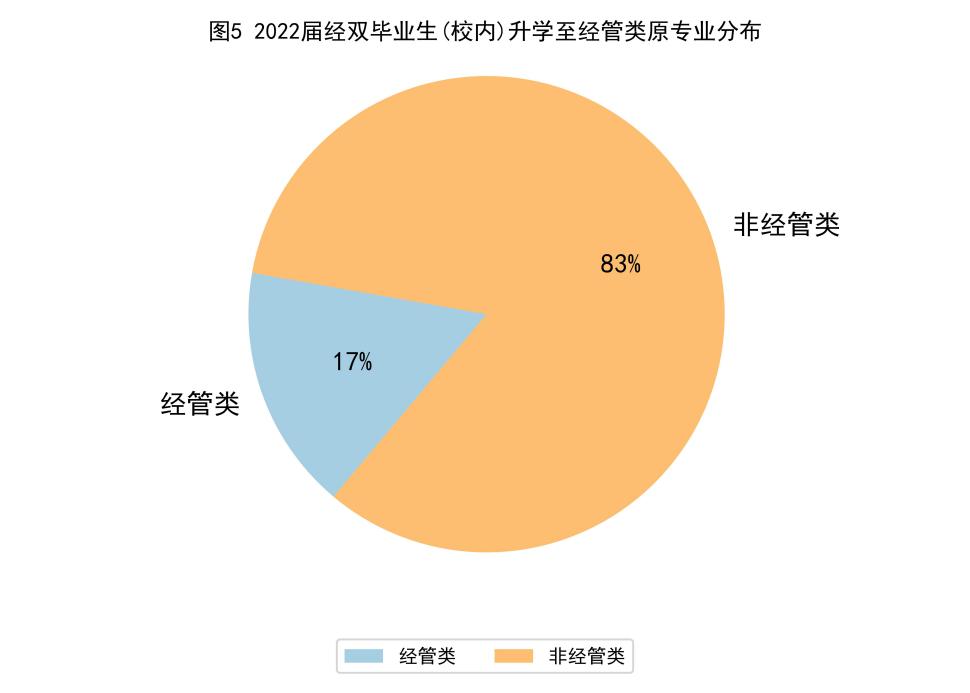 2.2.2国外升学情况统计 在继续学习的247名学生中，有41人升入国外大学，其中，有18人升学至经管类专业，23人升学至非经管类专业。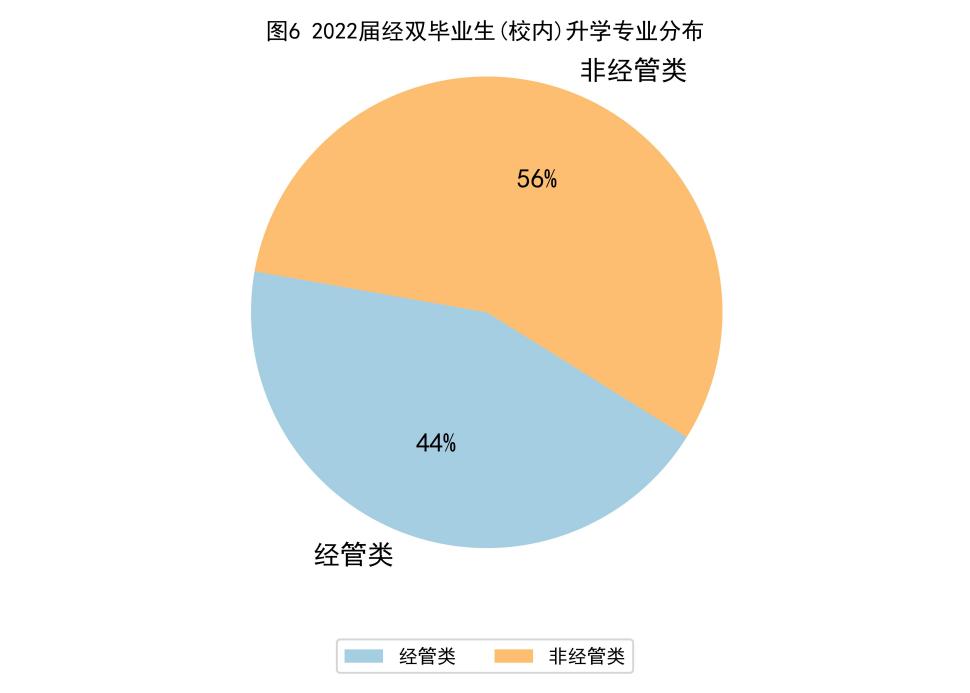 18名就读经管类专业的同学中，有2名同学原专业与管理类专业相关，16名同学由非经管专业转入经管类专业。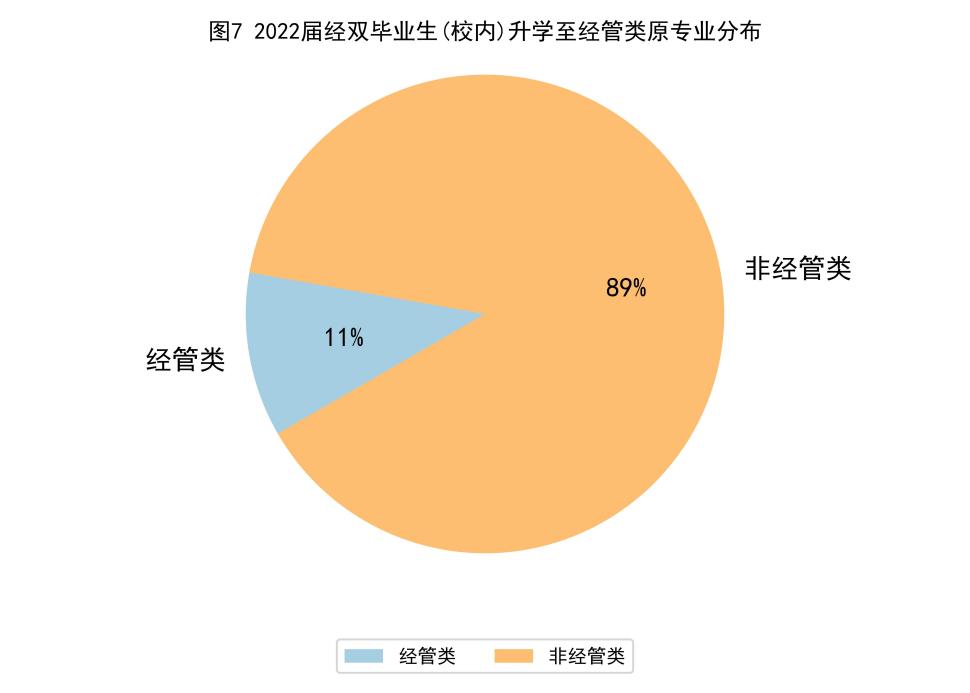 2.3 升学所在国家统计在继续升学的247名同学生，仍在中国继续深造的学生有206人，去往美国31人，英国5人，新加坡2人，法国1人，荷兰2人。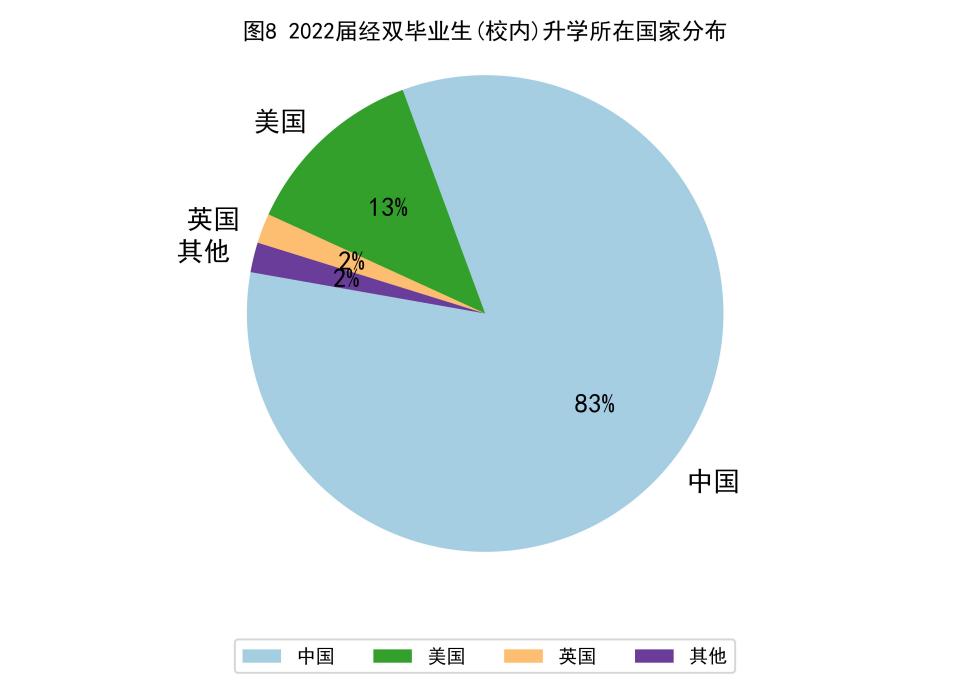 2.4 升学学校情况统计2.4.1 国内升学情况统计在继续留在国内升学的206名同学生中，留在本校继续升学的学生共141名，跨学校升学的学生共65名。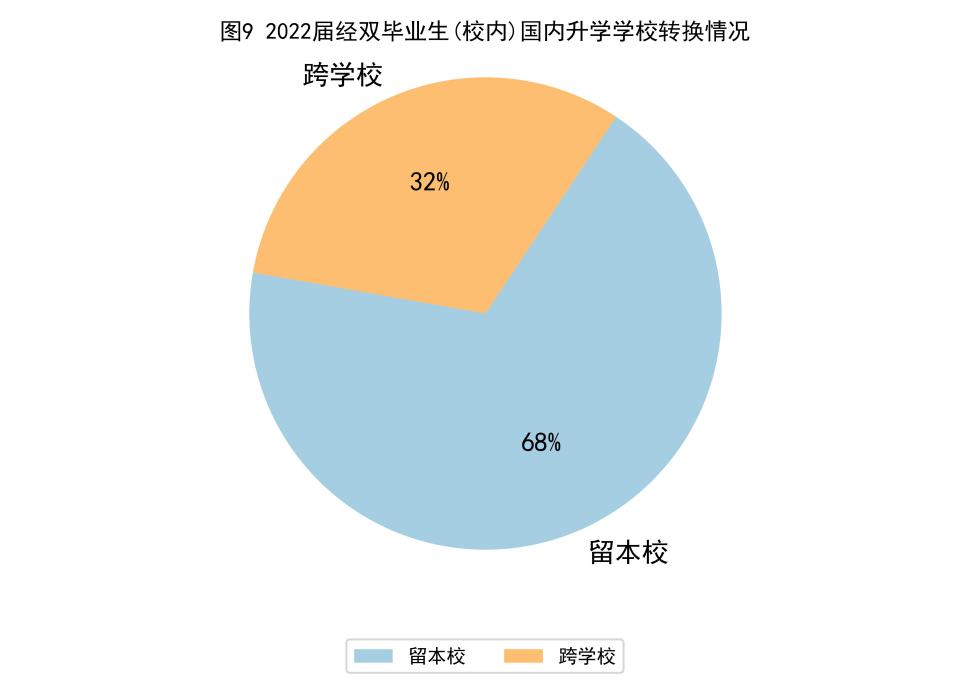 升入北京大学共141人。其中，共有4人升入光华管理学院，12人升入汇丰商学院，3人升入经济学院，其他院系122人。升入清华大学共15人。其中，升入清华经管学院共7人，五道口金融学院4人，其他院系4人。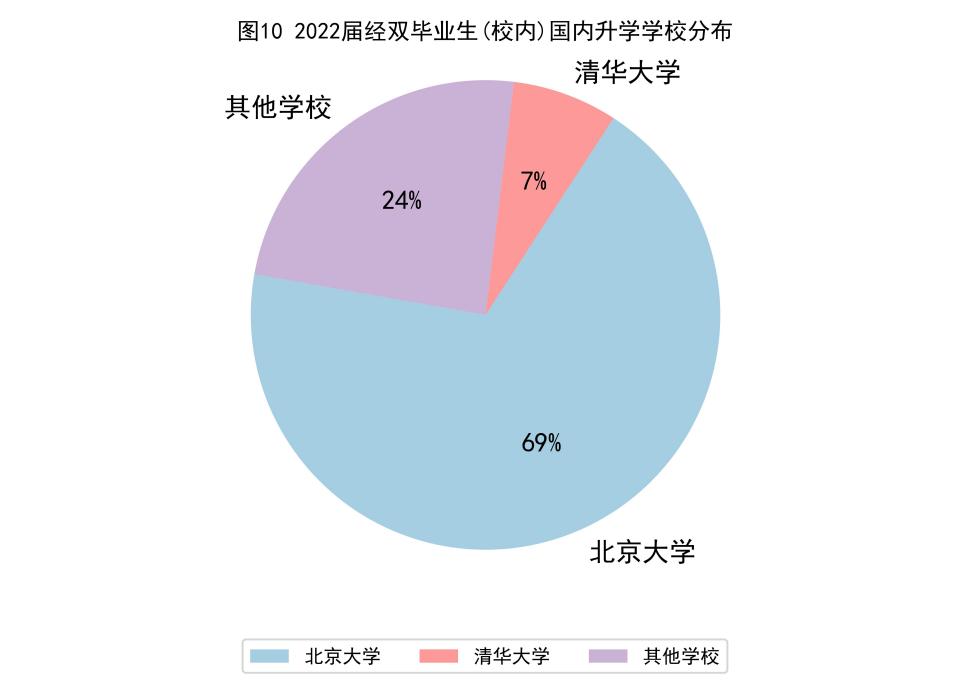 2.4.2 国外升学情况统计2.4.2.1 美国升学情况前往美国继续升学的31名毕业生的升学所在学校如下表所示，根据《2023年USNEWS美国大学综合排名》，2022届经双毕业生（校内）升入美国排名前20的大学的人数（共19人）占总人数的61%。表1 2022届经双毕业生（校内）美国升学情况2.4.2.2 英国升学情况统计共5名毕业生去英国继续深造，具体情况如下表所示。表2 2022届经双毕业生（校内）英国升学情况三、工作情况统计3.1工作行业统计在268名填写毕业去向的毕业生中，共有12名同学选择工作。其中，有6名同学从事与经济、金融及管理有关的行业，有6名同学从事其他行业。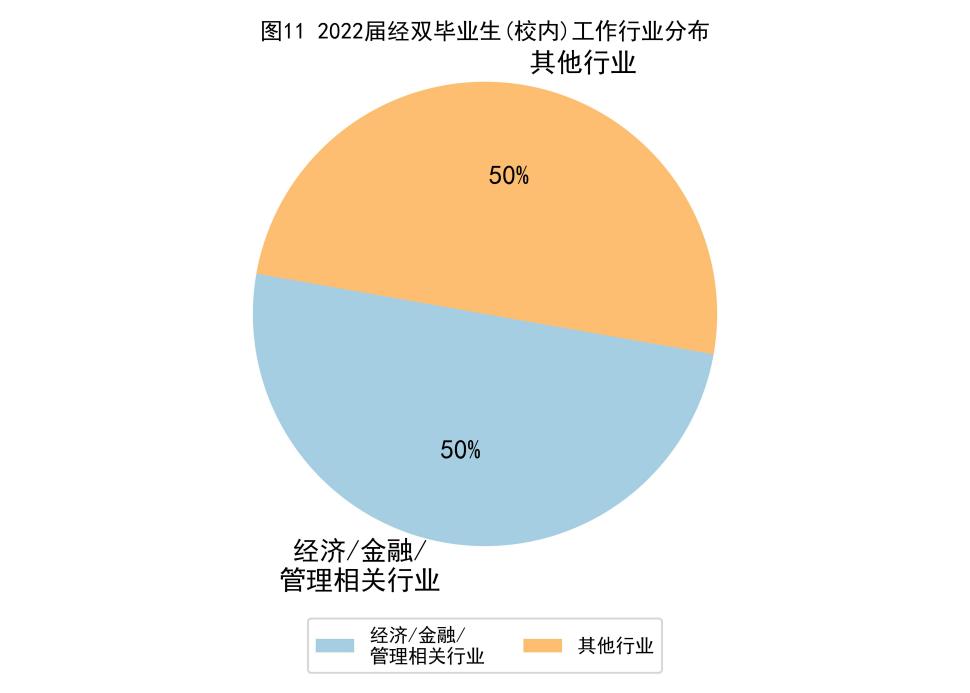 选择工作的12名毕业生中，6名就业与经济、金融及管理有关，他们的工作单位情况如下表所示。表3 2022届经双毕业生（校内）工作单位（经济/金融/管理行业）3.2工作反映情况统计在选择工作的12名同学中，有6名同学认为修读经济学双学位对于本次就业帮助很大，有6名同学认为修读经济学双学位对本次就业有帮助。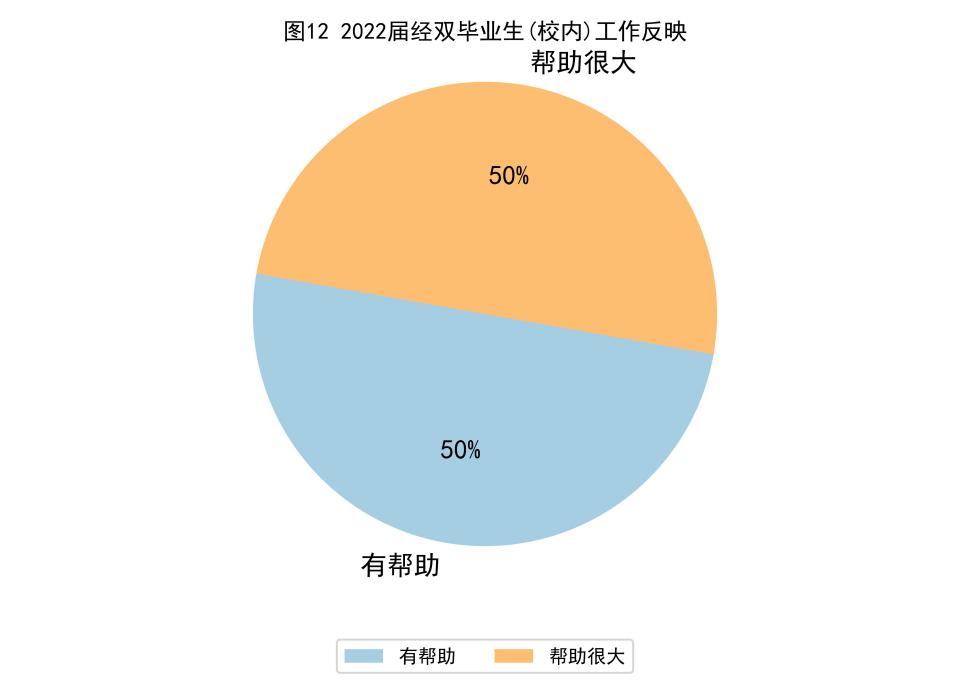 在从事经济金融和管理类相关行业的6名同学中，有3名同学认为修读经济学双学位对于本次就业帮助很大，有3名同学认为修读经济学双学位对本次就业有帮助。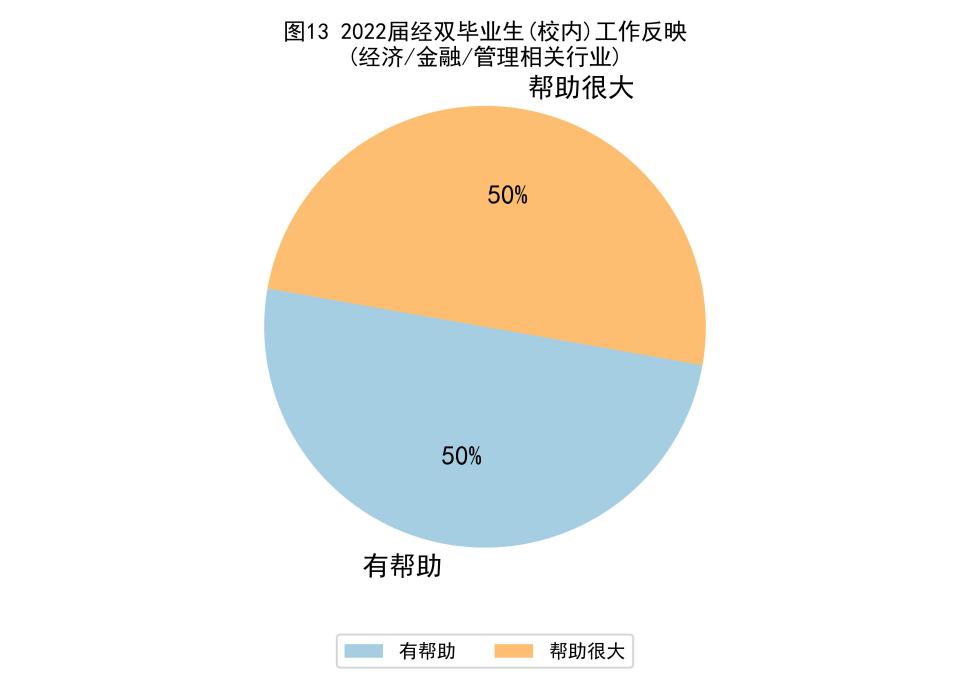 学校人数学校人数普林斯顿大学1约翰斯霍普金斯1麻省理工学院1布朗大学1哈佛大学2哥伦比亚大学8斯坦福大学2加州大学伯克利分校1耶鲁大学1加州大学洛杉矶分校1学校人数学校人数伦敦大学学院2帝国理工学院1伦敦商学院1英国伦敦政治经济学院1工作单位工作单位阿里巴巴美团波士顿咨询天元律师事务所香港分所